Об обеспечении безопасности людей на водных объектах на территории Большеатменского сельского поселения Красночетайского района Чувашской Республики в осенне-зимний период 2022-2023 годовВ соответствии с Законами Чувашской Республики от 15.04.1996 № 7 «О защите населения и территорий Чувашской Республики от чрезвычайных ситуаций природного и техногенного характера», от 18.10.2004 № 19 «Об организации местного самоуправления в Чувашской Республике», постановлением Кабинета Министров Чувашской Республики от 26.05.2006 № 139 «Об утверждении Правил охраны жизни людей на воде в Чувашской Республике», Указанием Председателя Кабинета Министров Чувашской Республики от 18.09.2020 № 14 «Об обеспечении безопасности людей на водных объектах Чувашской Республики в осенне-зимний период 2021/22 года» и в целях обеспечения безопасности людей на водных объектах Большеатменского сельского поселения Красночетайского района в осенне-зимний период 2022-2023 годов, администрация Большеатменского сельского поселения Красночетайского района Чувашской Республики  п о с т а н о в л я е т:1. Организовать в установленном порядке выполнение мероприятий по обеспечению безопасности людей на водных объектах в осенне-зимний период 2022-2023 годов.1.1. Организовать через сходы граждан разъяснительно-профилактическую работу по правилам безопасного поведения людей на воде в осенне-зимний период, о порядке действий населения в случае чрезвычайных ситуаций на водных объектах. 1.2. Провести работы по изготовлению и распространению среди населения наглядной агитации – памяток, инструкций по пропаганде знаний мер безопасности на водных объектах, порядка действий в случае чрезвычайных ситуаций и оказания помощи пострадавшим.                                                                                                 2. Рекомендовать руководителям учреждений, организаций, независимо от форм собственности организовать проведение занятий на местах по отработке вопросов охраны жизни людей на льду (воде) во время ледостава.2.1. Организовать проведение профилактических мероприятий «Осторожно, тонкий лед!».2.2. Активизировать разъяснительную работу среди учащихся, воспитанников и родителей по правилам безопасного поведения людей на воде в осенне-зимний период.           3. Постановление администрации Большеатменского сельского поселения Красночетайского района Чувашской Республики от 18.10.2021 №64 «Об обеспечении безопасности людей на водных объектах на территории Большеатменского сельского поселения Красночетайского района Чувашской Республики в осенне-зимний период 2021-2022 годов» признать утратившим силу.          4. Настоящее постановление разместить на официальном сайте Большеатменского сельского поселения Красночетайского района Чувашской Республики.           5. Контроль за исполнением настоящего постановления оставляю за собой.И.о.главы Большеатменского сельского поселения                                                        О.А.НиколаевЧĂВАШ РЕСПУБЛИКИ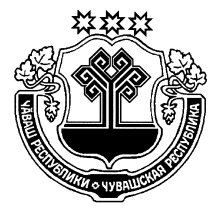 ХĔРЛĔ ЧУТАЙ  РАЙОНĔ ЧУВАШСКАЯ РЕСПУБЛИКА КРАСНОЧЕТАЙСКИЙ  РАЙОН  МАН ЭЖТМЕН  ЯЛ  ПОСЕЛЕНИЙĚН АДМИНИСТРАЦИЙĔ ЙЫШĂНУ30.09.2022  44№Ман Этмен ялĕАДМИНИСТРАЦИЯБОЛЬШЕАТМЕНСКОГО СЕЛЬСКОГОПОСЕЛЕНИЯ ПОСТАНОВЛЕНИЕ30.09.2022   №44деревня Большие Атмени